แบบฟอร์มการเผยแพร่ข้อมูลข่าวสาร
          ระบบเผยแพร่ประชาสัมพันธ์และองค์ความรู้ด้านการปศุสัตว์ (DLD Plus)  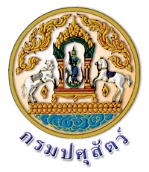  หน่วยงาน : สำนักงานปศุสัตว์จังหวัดนนทบุรี วัน/เดือน/ปี :        ธันวาคม ๒๕๕๘ หมวดหมู่:    ข่าวภายในองค์กร    ข่าวรับสมัครงาน    ข่าวจัดซื้อจัดจ้าง หัวข้อข่าว : _________________________________________________________________________________ รายละเอียดข่าว: _____________________________________________________________________________ ______________________________________________________________________________________________________ ______________________________________________________________________________________________________ ______________________________________________________________________________________________________ ______________________________________________________________________________________________________ ______________________________________________________________________________________________________ ภาพปก:                                   ภาพประกอบ:  Link ภายนอก:  ___________________________________________________________________________________________ หมายเหตุ: __________________________________________________________________________________ __________________________________________________________________________________________   ข้าพเจ้าขอรับรองว่า จะต้องปฏิบัติตามข้อปฏิบัติการเผยแพร่ข่าวสารของระบบเผยแพร่ประชาสัมพันธ์และองค์ความรู้ด้านการปศุสัตว์อย่างเคร่งครัด ทั้งนี้เพื่อก่อให้เกิดประโยชน์สูงสุดแก่ทางราชการต่อไป            	        ผู้รับผิดชอบ (ผู้รายงาน)                                    ผู้อนุมัติรับรอง		____________________________		  ___________________________(___________________________)		  (__________________________)วันที่_____________________		วันที่_____________________					                        หัวหน้าหน่วยงานในสังกัดกรมปศุสัตว์